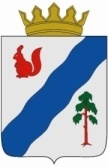 ДУМАГАЙНСКОГО МУНИЦИПАЛЬНОГО ОКРУГАПЕРМСКОГО КРАЯРЕШЕНИЕОб утверждении Порядка представления, рассмотренияи утверждения годового отчета об исполнениибюджета Гайнского муниципального округа Пермского краяВ соответствии со статьями 264.5, 264.6 Бюджетного кодекса Российской Федерации, Федеральным законом от 06.10.2003 года № 131 – ФЗ «Об общих принципах организации местного самоуправления в Российской Федерации», статьями 43. 44 Положения о бюджетном процессе в Гайнском муниципальном округе Пермского края, утвержденного решением Думы Гайнского  муниципального округа Пермского края от 23.12.2019 № 38, в целях определения подходов и требований к представлению, рассмотрению и утверждению годового отчета об исполнении бюджета Гайнского  муниципального округа Пермского края,  руководствуясь Уставом Гайнского  муниципального округа Пермского края,  Дума Гайнского муниципального округа Пермского края РЕШАЕТ:   1. Утвердить прилагаемый Порядок представления, рассмотрения и утверждения годового отчета об исполнении бюджета Гайнского  муниципального округа Пермского края.2. Опубликовать настоящее решение в газете «Наше время» и официальном сайте в информационно-телекоммуникационной сети Интернет (для сетевого издания) http://gainynv-news.ru .3.Контроль за исполнением настоящего решения возложить на постоянную комиссию Думы Гайнского муниципального округа по бюджетной, налоговой и экономической политике.4.  Настоящее Решение вступает в силу со дня опубликования в газете «Наше время».УТВЕРЖДЕНрешением Думы Гайнского  муниципального округа Пермского края от   23.03.2021 № 139  ПОРЯДОКпредставления, рассмотрения и утверждения годового отчета об исполнении бюджета Гайнского  муниципального округа Пермского краяОбщие положенияНастоящий Порядок представления, рассмотрения и утверждения годового отчета об исполнении бюджета Гайнского  муниципального округа Пермского края (далее по тексту – Порядок) разработан в соответствии со статьями 264.5, 264.6 Бюджетного кодекса Российской Федерации, Федеральным законом от 06.10.2003 года № 131 – ФЗ «Об общих принципах организации местного самоуправления в Российской Федерации», статьями 43.44 Положения о бюджетном процессе в Гайнском муниципальном округе Пермского края, утвержденного решением Думы Гайнского  муниципального округа Пермского края от 23.12.2019 № 38, и определяет основные требования к представлению, рассмотрению и утверждению годового отчета об исполнении бюджета Гайнского  муниципального округа Пермского края.Порядок представления годового отчета об исполнении бюджета Гайнского муниципального округа Пермского краяАдминистрация Гайнского муниципального округа Пермского края не позднее 1 апреля текущего года направляет годовой отчет об исполнении бюджета Гайнского муниципального округа Пермского края в составе документов, предусмотренных пунктами 2.3. и 2.4. настоящего Порядка, в Контрольно–счетную палату Пермского края для проведения внешней проверки.Внешняя проверка годового отчета об исполнении бюджета Гайнского муниципального округа Пермского края включает внешнюю проверку бюджетной отчетности главных администраторов бюджетных средств и подготовку заключения на годовой отчет об исполнении бюджета.Главные администраторы бюджетных средств предоставляют бюджетную отчетность в Контрольно – счетную палату Пермского края не позднее 1 марта текущего года.Внешняя проверка годового отчета об исполнении бюджета Гайнского  муниципального округа Пермского края осуществляется Контрольно-счетной палатой Пермского края в порядке, установленном законом Пермского края, с соблюдением требований Бюджетного кодекса Российской Федерации и с учетом особенностей, установленных федеральными законами.Подготовка заключения на годовой отчет об исполнении бюджета Гайнского муниципального округа Пермского края проводится в срок, не превышающий один месяц.Контрольно-счетная палата Пермского края готовит заключение на отчет об исполнении бюджета Гайнского муниципального округа Пермского края с учетом данных внешней проверки годовой бюджетной отчетности главных администраторов бюджетных средств.Заключение на годовой отчет об исполнении бюджета Гайнского муниципального округа Пермского края представляется Контрольно-счетной палатой Пермского края в Думу Гайнского муниципального округа Пермского края с одновременным направлением в администрацию Гайнского муниципального округа Пермского края.Администрация Гайнского муниципального округа Пермского края не позднее 1 мая текущего года вносит в Думу Гайнского муниципального округа Пермского края проект решения об утверждении отчета об исполнении бюджета Гайнского муниципального округа Пермского края за отчетный финансовый год. Проект решения Думы Гайнского муниципального округа Пермского края об утверждении отчета об исполнении бюджета Гайнского муниципального округа Пермского края за отчетный финансовый год (далее по тексту – проект решения об исполнении бюджета) должен содержать:текстовую часть решения об исполнении бюджета с указанием:основных характеристик бюджета Гайнского муниципального округа Пермского края – общего объема доходов, расходов и дефицита (профицита) бюджета;общего объема расходов муниципального дорожного фонда;общего объема расходов, направленных на исполнение публичных нормативных обязательств;объема межбюджетных трансфертов, полученных из других бюджетов и (или) предоставленных другим бюджетам бюджетной системы Российской Федерации в отчетном финансовом году;объем расходов на обслуживание муниципального долга;сведения по предоставленным бюджетным кредитам;сведения по предоставленным бюджетным инвестициям юридическим лицам, не являющимся муниципальными учреждениями, муниципальными унитарными предприятиями, с указанием полных наименований юридических лиц, которым предоставлены такие инвестиции, объемы и цели их предоставления;иные показатели бюджета Гайнского муниципального округа Пермского края, устанавливаемые в соответствии с действующим бюджетным законодательством Российской Федерации.отдельные приложения к решению об исполнении бюджета с отражением показателей:доходы бюджета Гайнского муниципального округа Пермского края по кодам классификации доходов;расходы бюджета Гайнского муниципального округа Пермского края по ведомственной структуре расходов бюджета;расходы бюджета Гайнского муниципального округа Пермского края по разделам и подразделам классификации расходов бюджета;источники финансирования дефицита бюджета Гайнского муниципального округа Пермского края по кодам классификации источников финансирования дефицитов бюджетов;размер и структура муниципального долга по состоянию на начало очередного финансового года;программа муниципальных заимствований;программа муниципальных гарантий в отчетном финансовом году.Одновременно с проектом решения об исполнении бюджета представляются:пояснительная записка к проекту решения об исполнении бюджета, содержащая анализ исполнения бюджета и бюджетной отчетности, и сведения о выполнении муниципального задания и (или) иных результатах использования бюджетных ассигнований;сведения о доходах, полученных от использования муниципального имущества в отчетном финансовом году;отчет об использовании бюджетных ассигнований резервного фонда администрации Гайнского муниципального округа Пермского края за отчетный финансовый год;отчет о расходовании бюджетных ассигнований муниципального дорожного фонда за отчетный год;информация о выполнении в отчетном финансовом году муниципальных программ Гайнского муниципального округа, включая оценку эффективности их реализации;отчет о дебиторской задолженности;отчет о кредиторской задолженности;отчет о расходах на содержание органов местного самоуправления Гайнского муниципального округа Пермского края;информация о реализации бюджетных инвестиций в объекты капитального строительства муниципальной собственности;отчет об исполнении инвестиционных проектов.Порядок подготовки проекта решения об исполнении бюджета для рассмотрения Думой Гайнского муниципального округа Пермского края Проект решения об исполнении бюджета, а также представленные одновременно с ним документы и материалы, в течение одного рабочего дня со дня регистрации направляются председателем Думы Гайнского муниципального округа Пермского края в постоянно действующие комиссии Думы Гайнского муниципального округа Пермского края для подготовки заключений.Комиссии Думы Гайнского муниципального округа Пермского края в течение 15 дней со дня получения проекта решения об исполнении бюджета осуществляют подготовку заключений на проект решения об исполнении бюджета, включая предложения о принятии или отклонении представленного проекта решения об исполнении бюджета. Заключения комиссий Думы Гайнского муниципального округа Пермского края на проект решения об исполнении бюджета подлежат направлению в администрацию Гайнского муниципального округа Пермского края в течение одного рабочего дня со дня их регистрации в Думе Гайнского муниципального округа Пермского края.Рассмотрение и утверждение годового отчета об исполнении бюджета Гайнского муниципального округа Пермского краяРешение Думы Гайнского муниципального округа Пермского края об утверждении отчета об исполнении бюджета Гайнского муниципального округа Пермского края за отчетный финансовый год рассматривается в двух чтениях.При рассмотрении проекта решения об исполнении бюджета в первом чтении Дума Гайнского муниципального округа Пермского края заслушивает:доклад начальника финансового управления администрации Гайнского муниципального округа Пермского края;доклад уполномоченного представителя Контрольно-счетной палаты Пермского края о заключении на годовой отчет об исполнении бюджета Гайнского муниципального округа Пермского края.По результатам рассмотрения проекта решения об исполнении бюджета в первом чтении Дума Гайнского муниципального округа Пермского края принимает одно из следующих решений:об утверждении отчета об исполнении бюджета Гайнского муниципального округа Пермского края за отчетный финансовый год (в первом чтении);об отклонении проекта решения об исполнении бюджета и направлении его на доработку в администрацию Гайнского муниципального округа Пермского края.4.4.В случае принятия решения об утверждении отчета об исполнении бюджета Гайнского муниципального округа Пермского края за отчетный финансовый год (в первом чтении) одновременно определяется дата проведения публичных слушаний по указанному проекту решения.4.5.В случае отклонения Думой Гайнского муниципального округа Пермского края проекта решения об исполнении бюджета соответствующий проект возвращается в администрацию Гайнского муниципального округа Пермского края для устранения фактов недостоверного и (или) неполного отражения данных и повторного представления в срок, не превышающий один месяц.4.6. Проект решения, принятый в первом чтении, может быть изменен или дополнен в процессе подготовки его ко второму чтению методом внесения письменных предложений, замечаний и поправок в срок, установленный Думой.Для подготовки проекта решения во втором чтении создается рабочая группа, в состав которой в равном количестве входят депутаты Думы, представитель главы округа (один из заместителей главы округа в соответствии с распределением обязанностей), руководители соответствующих структурных подразделений администрации округа, специалисты администрации округа и Думы.Одновременно с созданием рабочей группы Дума устанавливает   Порядок проведения публичных слушаний, учета предложений, поступивших в ходе публичных слушаний, предельный срок внесения поправок и дополнений   к проекту решения и сроки представления проекта решения для второго чтения. Поправки и дополнения к проекту решения вносятся в письменном виде на имя председателя Думы в соответствии с   приложением 1 к настоящему Порядку, которые после регистрации передаются в рабочую группу и инициатору проекта решения. Поправки и дополнения должны содержать полные тексты, предлагаемые взамен или в дополнение к существующим в проекте решения наименованиям глав, разделов, статей и их содержанию.4.7. Председательствующим на публичных слушаниях является председатель Думы (председатель комиссии по бюджетной, налоговой и экономической политике) Гайнского  муниципального округа Пермского края, который ведет публичные слушания и следит за порядком обсуждения вопросов.По итогам публичных слушаний оформляется протокол, который подписывается председательствующим. Информация о проведении публичных слушаний публикуется в средствах массовой информации.  4.8. Второе чтение начинается с доклада председателя рабочей группы. Второе чтение, как правило, проводится по статьям, главам и разделам проекта решения. Постатейное обсуждение состоит из доклада инициатора проекта решения (представителя инициатора) и содоклада, а также выступлений депутатов в прениях по тексту статей и поправок к ним.При постатейном обсуждении каждая поправка обсуждается и голосуется отдельно. Если внесено несколько поправок к одной статье, то голосование проводится в порядке поступления, либо сначала обсуждаются и голосуются те из них, принятие или отклонение которых позволит решить вопрос о других поправках.Если с разрешения Думы поправки будут внесены в ходе второго чтения, председательствующий вправе объявить перерыв в заседании для подготовки рабочей группой заключения по данной поправке. Дума заслушивает заключение рабочей группы по поправкам. При этом слово для обоснования поправки предоставляется внесшему ее депутату, если он не согласен с заключением рабочей группы по данной поправке. Прения по поправке в этом случае не открываются, но поправка ставится на голосование.          4.9. По результатам рассмотрения проекта решения об исполнении бюджета во втором чтении Дума Гайнского  муниципального округа Пермского края принимает решение об утверждении либо отклонении данного проекта.В случае отклонения Думой Гайнского  муниципального округа Пермского края проекта решения об исполнении бюджета соответствующий проект возвращается для устранения фактов недостоверного или неполного отражения данных и повторного представления в срок, не превышающий один месяц.Приложение 1 к Порядку представления, рассмотрения и утверждения годового отчета об исполнении бюджета Гайнского  муниципального округа Пермского края,утвержденного решением ДумыГайнского муниципального округаОт  23.03.2021 № 139ТАБЛИЦАпоправок к проекту решения___________________________________________________________(наименование проекта решения, поправки)Автор поправки    ____________________________________________________________________________ Телефон  _____________________________________________________________________________________ Адрес   ______________________________________________________________________________________ 23.03.2021№139Председатель Думы Гайнского муниципального округаПермского края«______»________________ _________ гИ. А. Ковалев Глава муниципального округа – глава администрации Гайнского муниципального округа   «______» _______________  _________ гЕ. Г. Шалгинских N пп/п Текст по проектупредлагаемая редакция Обоснование  1        2              3             4       